Dear      :Sincerely,Michael W. Hartman, MD, FAAOS 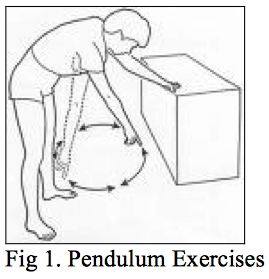 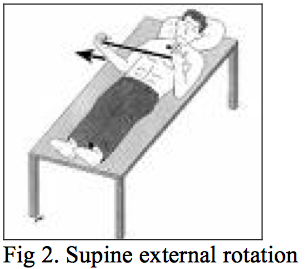 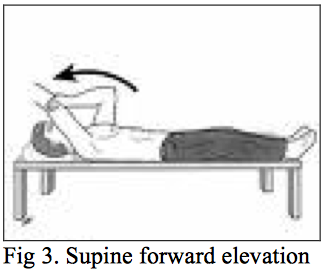 